PO Box 217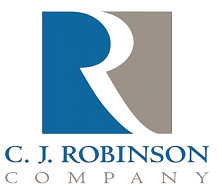 East Greenville, PA 18041Phone: (215) 679-3970	Fax: (215) 679-3761	   Website: http://www.cjrobinson.com Endocrine Disrupter CertificationTo Whom It May Concern,C.J. Robinson Co., Inc. Inc. certifies that none of its paraffin wax, oil or petrolatum products contain, nor come into contact with, the following chemical substances known to cause endocrine disruption:Phthalates, includingDEHP  di-(2-ethylhexyl) phthalate 		(CAS# 117-81-7)DBP    dibutyl phthalate                  		(CAS# 84-74-2)BBP    Benzyl butyl phthalate         		(CAS# 85-68-7)DINP  Diisonyl phthalate              		(CAS# 68515-48-0 & 28553-12-0)DIDP  Diisodecyl phthalate           		(CAS# 26761-40-0)DnOP  Di-n-octyl phthalate           		(CAS# 117-84-0)Alkylphenols, includingOctyl phenol                                    		(CAS# 140-66-9)Nonyl phenol                                  		(CAS# 104-40-5)Alkyl phenol oxylates e.g C8 branched 	(CAS# 68987-90-6)Bisphenol A (CAS# 80-05-7)Perfluorocarbon materials, includingPFOS  Perfluorooctane sulfonate    		(CAS# 1763-23-1)PFOA  Perfluorooctanoic acid      		(CAS# 335-67-1)Other PFC resins/materialsTris-nonylphenol phosphate                        	  	(CAS# 26523-78-4)Dioxin                                                          	  	(CAS# 290-67-5)Styrene Dimers or Trimers or benzo(a)pyrene 	(CAS# 50-32-8)Organic Pesticides or persistent organohalogensGary BarnesC.J. Robinson Regulatory Issues